ПОРТФОЛИО ВЫПУСКНИКА ФАКУЛЬТЕТА ТОВІ. Общие сведения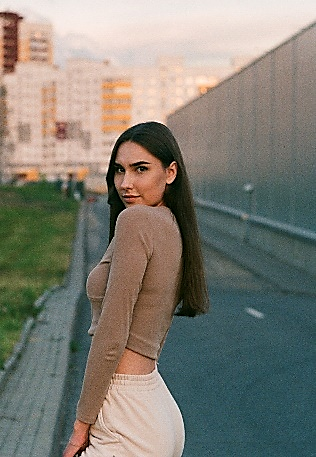  *По желанию выпускника, для открытого представления в сети интернет.ІІ. Результаты обученияІІІ. СамопрезентацияФамилия, имя, отчество   Величко Мария ЛеонидовнаДата рождения/гражданство14.06.2000/белорусское ФакультетТехнология органических веществСпециальностьТехнология лекарственных препаратовСемейное положениеНе замужемМесто жительства (указать область, район, населенный пункт)г.Минск E-mailvelichko.masha14@gmail.comСоциальные сети (ID)*Моб.телефон/Skype*+375336216867Основные дисциплины по специальности, изучаемые в БГТУДисциплины курсового проектирования1. Микробиология2. Химия и технология БАВ3. Введение в фармакологию4. Технология микробного синтеза антибиотиков, витаминов, ферментов5. Основные процессы химического синтеза БАВ6. Биохимия7. Оборудование и проектирование предприятий фармацевтической промышленности8. Методы генной инженерии в фармации и биобезопасность 9. Основы промышленной асептики10. Технология фитопрепаратов11. Технология готовых лекарственных средств12. Основы токсикологии1. Прикладная механика2. Процессы и аппараты химических технологий3. Технология микробного синтеза антибиотиков, витаминов, ферментов4. Организация производства и управления предприятием5. Оборудование и проектирование предприятий фармацевтической промышленностиСредний балл по дисциплинам специальности7.9Места прохождения практикиг. Минск, РУП “Белмедпрепараты”г. Гродно, ООО “НПК Биотест” в отделе контроля качества продукцииг. Минск, СПООО «Фармлэнд»Владение иностранными языками (подчеркнуть необходимое, указать язык); наличие международных сертификатов, подтверждающих знание языка: ТОЕFL, FСЕ/САЕ/СРЕ, ВЕС и т.д.начальный;элементарный;средний;продвинутый;свободное владение.Средний уровень владения английским языком.
А также владение польским языком (1 год обучения в польской школе в г.Гродно, прохождение курсов польского языка: сертификат уровня знания В1).Дополнительное образование (курсы, семинары, стажировки, владение специализированными компьютерными программами и др.)Владение полным пакетом Microsoft OfficeНаучно-исследовательская деятельность (участие в НИР, конференциях, семинарах, научные публикации и др.)Общественная активностьЗа время учебной деятельности в университете проявляла активное общественное участие в различных мероприятиях учебной и воспитательной направленности.Жизненные планы, хобби и сфера деятельности, в которой планирую реализоватьсяПланирую развитие в сфере химических технологий и инженерного дела, стремлюсь получать моральное удовлетворение от работы, гордиться достижениями и иметь достойную оплату труда. Хочу получить новый опыт и улучшить деловой английский. Имею активную жизненную позицию, настойчивость в достижении результатов и занимаюсь постоянным самообразованием. Желаемое место работы (область/город/предприятие и др.)г.Минск